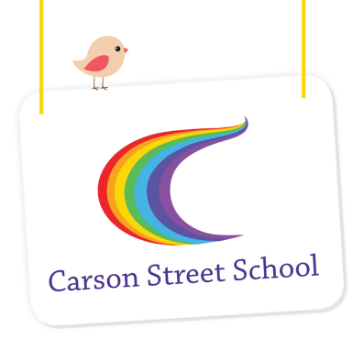 GREEN GUM CLASSList of Personal Items Required for 2024Consumables for use during the year in the classroom – all students need to bring these items:6 x packs wet wipes (80 per pack)2 x liquid soap refills4 x boxes soft tissues2 x Staedtler HB pencils (thick)1 x packs thick crayons – Crayola preferred1 x packs thick textas – Crayola or Faber Castell preferred2 x A3 display folders with clear sleeves4 x A3 Scrap books2 x large glue sticks (blue or purple for students to see on paper)1 x children’s spring scissors/Fiskars training scissors (Officeworks)1x art shirt with sleeves or an old cotton shirt with sleeves2 x A4 plastic document walletsBag to carry library books – cotton bag like the free ones from stores or similar with your child’s name Each student will also need to bring the following items which will be kept at school for their own personal use:HatBathers and towel **see note belowSunscreen 2 x change of clothing2-3 pairs spare underpantsPull-up nappies (as required)Swim nappies (as required)   **see note belowIf your child requires ear plugs, ear bands or swim cap for swimming please send these to school **Could all families please supply 2 packets of wet wipes PER TERM for your child’s use in the swimming pool**PLEASE LABEL ALL ITEMS WITH YOUR CHILD’S NAME
IN PERMANENT MARKER** If you are purchasing Swim Nappies please follow this link to view re-usable swim nappies which are a more economical option than disposable nappies https://www.theraquatics.com.au/browse/browse.asp?DeptID=161&CatID=1085